May 11, 2020 English 10Ms. CourtneyCreating a News Article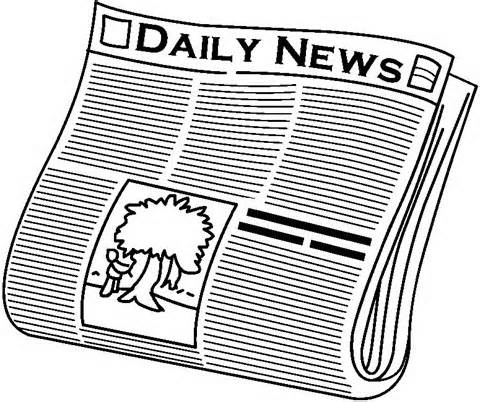 How To Organize Information in a News Article	Headline: sums up the report and catches the                                                                       reader’s attention.                                                        Lead:  introductory paragraph that includes                                                              the most important information                                                              (who, what, when, where, how, why)                                                        Body: elaborates on the lead/most                                                               important information.                                                              (Paragraphs are a mixture of facts,                                                               quotes, and background information.)                                                                    Tail/Conclusion:                                                                      least important                                                                                 information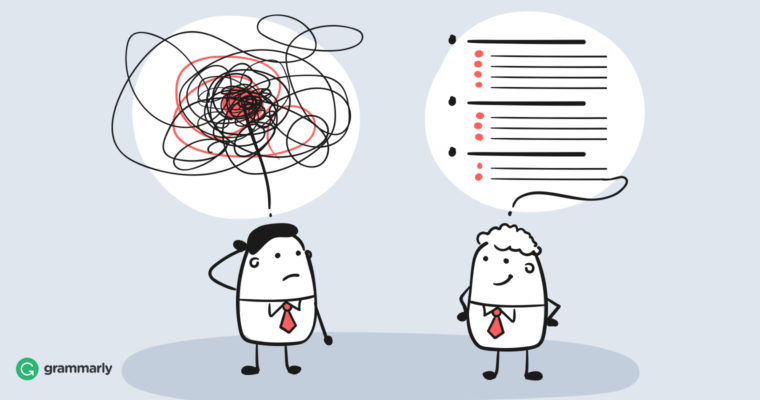 Reference:https://www.bing.com/imagesLast week, you were asked to think about someone you know who would be an interesting person to interview about how they are dealing with the COVID-19 pandemic and then conduct an interview with that person.  During your interview, you should have collected plenty of information.  Now you will use your notes to create a news story about the person you interviewed.  Be sure to include the following information: 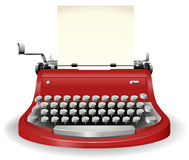 a catchy headlinea solid leada thorough explanation of the five Ws              *You can even include a picture, if you like!Before you begin the writing process, create a graphic organizer to help generate information for your news article and to organize the manner in which you will present this information.  Remember to:Use complete sentences.Paragraph your writing.Use transition words as you move from one paragraph to the next.Provide a strong introduction and conclusion.  Use the diagram on the following page to help organize the information for your news article. I would love for you to email me your article once you’ve completed it!